カフェ・サルーテコンサート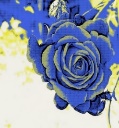 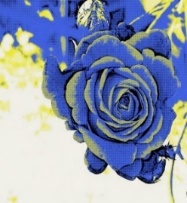 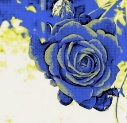 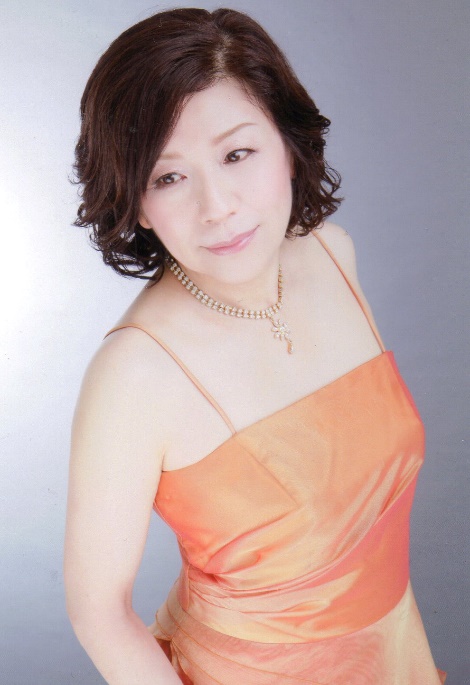 夏の名残りのバラード弾き歌い　ソプラノ内田公仁子夏の名残りのバラ　　　　　アイルランド民謡オペラ「ポーギーとベス」より　サマータイム　　　　     ガーシュイン愛し合って眠りましょう　　ドビュッシー昨日　　　　　　　　　　　  プーランク万霊節 　　　　　　リヒャルト・シュトラウスオペラ「ポントゥスの女王アルシルダ」より　私はあのジャスミンの花　ヴィヴァルディ「ナゼルの夜会」より　不幸せの味　プーランク即興曲第13番　　　　　　　　 プーランクダニーボーイ　　　　　　　アイルランド民謡化粧　　　　　　　　　中島みゆき少年時代　     　　　　　井上陽水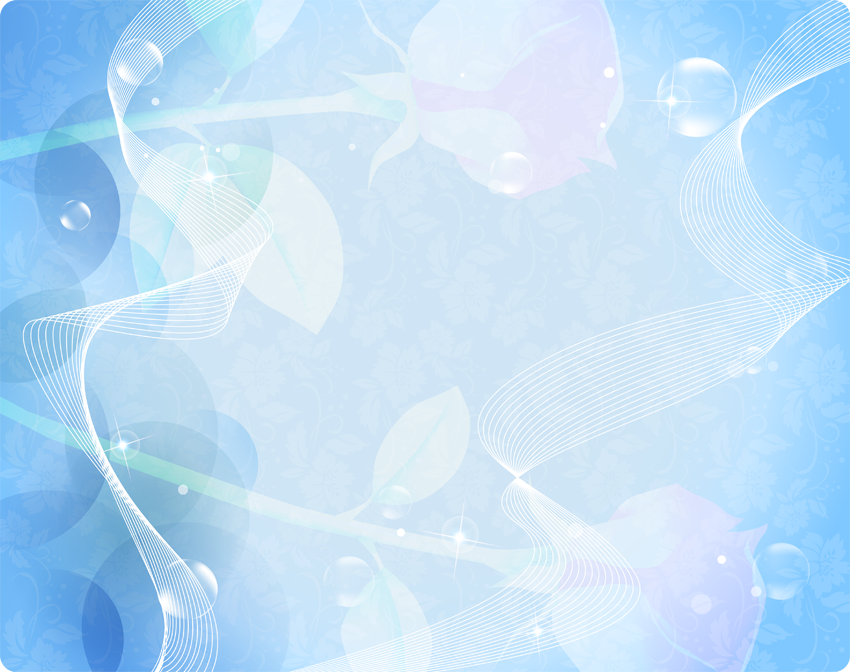 2022年8月29日（月）18時～お食事（要予約）19時開演チャージ： 予約2000円   当日2500円　　   (＋１ドリンクお願いします)     お食事：お任せ料理1800円 要予約  　　ご予約・お問合せ　カフェ・サルーテ　℡0587-22-0300　＜内田公仁子プロフィール＞　　　　　　　　      　　稲沢市大塚北9-58-1　国府宮駅から車で南へ３分名古屋音楽大学音楽学部声楽学科卒業。同大学院修了。フランス近代歌曲、イタリアバロックオペラなど幅広い　レパートリーで電気文化会館、宗次ホールなどで多くのリサイタルやコンサートを開催。千種文化小劇場でのひとりオペラ「人の声」ジャン・コクトー脚本プーランク作曲では、日本語、フランス語公演を　同時開催。斬新な舞台は好評を博す。地元でも多くのクラシックのコンサートを企画、開催。　現在、NHK名古屋カルチャーセンター講師、名古屋市高年大学鯱城学園講師、名古屋市、春日井、一宮、稲沢などで7つの合唱団を指導。名古屋市文化振興事業団主催『歌声クラシック』にも司会、ソングリーダーとして定期的に出演。